
INTERNATIONAL PAYMENT SCHEMA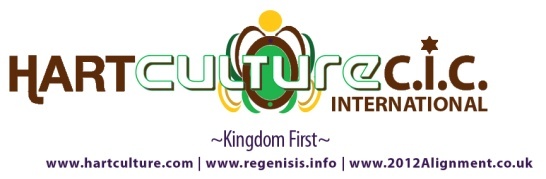 
WELCOME TO HC INTERNATIONAL“…HART CULTURE’S activities will provide benefit to…And in particular, activities will be carried on to support Basic Arts Education in local communities and provide open access Arts workshop platforms across the UK & International. Activities will be under-taken for the benefit of applications from Pupil Referral units, excluded individuals, excluded groups in the Community, under-achieving groups of the Community, under-represented groups of the Community, Hospices, Community centres, CSR Programs, Further Education Colleges, existing Arts Course providers and Universities”. Lead the way in recognising 150% Positive Achievement and provide Financial/Investment solutions to 1st – 3rd Parent Ring Communities. (SEE HC International Non-Traditional-Audiences Report,2011 www.hcinternational.info Parent Ring Philosophy). 
Section A: REMUNERATION
Hart Culture C.I.C and HC International accept payments primarily in N Nutt, G/ Gebb and (N) Nubb. A form of Trading Currency issued by the 
Hart Culture Credit Union Bank ( www.hc-creditunion.com ). Nonetheless, we accept many other forms of payments that can be easily recognised by most global world payment systems such as GBP, $, BACS and Pay Pal. 

If you still use banking with the Co-operative, please note that HC International is no longer using the Account 08-92-99 with 
The Co-operative. Please remove these details from your payment remission.


TITLE : HART, C      SORT : 07-04-36             ACCOUNT : 22806822            BANKERS : NATIONWIDE

We accept Payments through authorised Paypal, Debit Card, Credit Card and Invoicing as listed below CALL : +44 7939 596 473 for instant Card Payments.  Email : sales.team@hart-culture.co.uk

                                                                   


Section B: HART CULTURE CREDIT UNION (HCCU) ACCOUNT HOLDER(S)

      

If you are already a Hart Culture Credit Union Account Holder, you can always make payments related to HC International directly through your Current Account. Simply use your Unique Reference Code beginning HCCU REF# and pay via the usual remuneration.

TITLE :     HART           SORT :  08 - 61 - 19               ACCOUNT : 73507146       	   BANK AUTHORITY :    LBS




Section C: AUTHORISED  PROXY HC TEAM LEADERS  

If you can not locate a method of payment directly into the Hart Culture C.I.C. Foundation account, then you can use a proxy Account like that listed below. We operate a Proxy Account specifically managed by Authorised personnel for the specific purpose of receiving payments on behalf of 
HART CULTURE C.I.C. The person(s) below are authorised and audited Team Leaders that can forward your payment directly onto the Foundation.

TITLE :  HART, C          SORT : 11-06-47            ACCOUNT : 10217364 	       BANKERS :     HALIFAX 
IBAN :   GB65HLFX11064710217364                 BIC:  HLFXGB21S46

TITLE :  HART, C          SORT : 07-04-36            ACCOUNT : 22806822             BANKERS :     NATIONWIDE
IBAN :   GB61 NAIA 0704 3622 8068 22              BIC:  NAIAGB21                       SWIFT Intermediary Bank number:  MIDLGB22

TITLE :  HART, C          SORT : 60-03-72            ACCOUNT : 90540506             BANKERS :     NATWEST
IBAN :   GB68NWBK60032290540506                BIC:  NWBKGB2L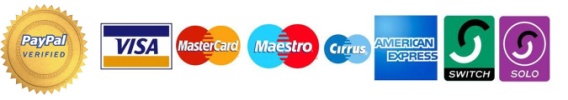 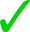 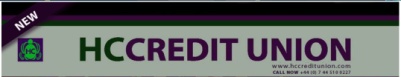 